SOLID 250 CARBON Наполнительная полиэфирная шпатлёвка, усиленная углеволокномАртикул продукта: 243.01000 SOLID 250 CARBON PUTTY (фасовка 1000 гр) наполнительная шпатлёвка, усиленная углеволокном243.01800 SOLID 250 CARBON PUTTY (фасовка 1800 гр) наполнительная шпатлёвка, усиленная углеволокномКОМПОНЕНТЫ ПРОДУКТА:Шпатлёвка полиэфирная 250 CARBON Отвердитель для полиэфирной шпатлёвкиОПИСАНИЕ:Наполнительная полиэфирная шпатлёвка, усиленная углеволокном. Благодаря применению углеволокна в качестве наполнителя удалось снизить удельный вес шпатлёвки, увеличить прочность и вибростойкость полимеризованного материала. Обладает высокой прочностью и химической стойкостью, а также очень хорошей адгезией к металлам и стеклопластику. Рекомендуется для выравнивания существенных неровностей и усиления ослабленных элементов кузова. Так же может применяться для ремонта деталей из карбона и стеклопластиков. ПОДГОТОВКА ПОВЕРХНОСТИ:Продукт обладает очень хорошей адгезией к поверхностям различного рода. Можно наносить на:-сталь;-алюминий и оцинкованные поверхности;-карбоновые поверхности;-поверхности из стеклопластиков;-отшлифованное заводское покрытие;-отшлифованное ремонтное покрытие.Перед нанесением поверхность обработать абразивом Р80-Р120, периферийные участки обработать абразивом Р150-Р220, затем тщательно обезжирить очистителем силикона SOLID 001 НАНЕСЕНИЕ:Наносится шпателем предварительно смешанная с отвердителем в пропорции 100÷2-5 полиэфирная шпатлёвка на заранее подготовленные участки ремонтируемой поверхности. Запрещено наносить шпатлёвку непосредственно на реактивные основания, а также на однокомпонентные акриловые и нитроцеллюлозные поверхности (термопластичные покрытия).ТЕХНИЧЕСКИЕ ХАРАКТЕРИСТИКИ:Срок хранения: 12 месяцев с момента изготовленияПлотность 1,77 кг\лЦвет: чёрный, степень блеска: матовыйVOC для смеси = 41 [g/l]Продукт соответствует требованиям директивы Евросоюза (2004/42/WE), которая для этой категории продуктов (кат.B/2) определяет граничные значения содержания летучих составляющих на уровне 250 [г/л].ПРИМЕНЕНИЕ ПРОДУКТА Подготовка поверхности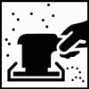 Поверхность перед нанесением обработать абразивом Р80-Р120, периферийные участки обработать Р150-Р220.На термопластичные покрытия предварительно нанести эпоксидный грунт SOLID EPOXI PRIMER, высушить и обработать абразивом Р220.Поверхность перед нанесением обработать абразивом Р80-Р120, периферийные участки обработать Р150-Р220.На термопластичные покрытия предварительно нанести эпоксидный грунт SOLID EPOXI PRIMER, высушить и обработать абразивом Р220. Очистка поверхности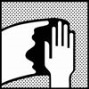 Подготовленную поверхность обработать очистителем силикона SOLID 001 Подготовленную поверхность обработать очистителем силикона SOLID 001  Пропорции смешивания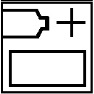 SOLID 250 CARBON Отвердитель для полиэфирной шпатлёвкиПо весу:1002-5Перемешивание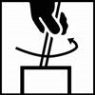 Компоненты перемешать до получения однородной смеси.Компоненты перемешать до получения однородной смеси.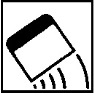 Нанесение Наносить шпателем. Наносить шпателем.  Время нанесения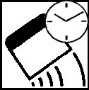 Время нанесения после смешивания с отвердителем – около 3-4 минут при 20⁰С.Время нанесения после смешивания с отвердителем – около 3-4 минут при 20⁰С. Сушка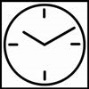 До 20 минут при 20⁰СТемпература ниже 20⁰С значительно увеличивает время отверждения.До 20 минут при 20⁰СТемпература ниже 20⁰С значительно увеличивает время отверждения.ИК сушка короткие волны 60⁰С на поверхности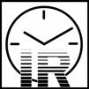 5-10 минут5-10 минутШлифование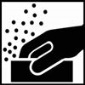 Сухое шлифование Р80-Р220Сухое шлифование Р80-Р220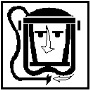 Техника безопасностиВо время работы с полиэфирными шпатлёвками необходимо использовать исправные средства индивидуальной защиты. Следует защищать глаза и дыхательные пути.Помещения должны хорошо проветриваться.Инструмент следует очищать сразу же после окончания работы.Во время работы с полиэфирными шпатлёвками необходимо использовать исправные средства индивидуальной защиты. Следует защищать глаза и дыхательные пути.Помещения должны хорошо проветриваться.Инструмент следует очищать сразу же после окончания работы.Примечания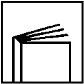 Запрещено превышать рекомендуемые пропорции отвердителя!Минимальная температура, при которой можно наносить продукт 10⁰СПосле каждого использования контейнеры с материалом необходимо плотно закрыть. Отвердитель беречь от перегревания.Запрещено превышать рекомендуемые пропорции отвердителя!Минимальная температура, при которой можно наносить продукт 10⁰СПосле каждого использования контейнеры с материалом необходимо плотно закрыть. Отвердитель беречь от перегревания.